Вх. № ………………………… / …………………ПРОТОКОЛЗА УСТНО ЗАЯВЯВАНЕ НА НОТАРИАЛНО УДОСТОВЕРЯВАНЕ НА ПОДПИСИТЕ НА ЧАСТНИ ДОКУМЕНТИ, КОИТО СА ЕДНОСТРАННИ АКТОВЕ И НЕ ПОДЛЕЖАТ НА ВПИСВАНЕ(Уникален идентификатор на административната услуга - 2015)Днес, ......................................, длъжностното лице:……….....................................................................................................................................................(посочват се трите имена на лицето)на длъжност .................................................................................................................................................................в .............................................................................................................................................................,(наименование на длъжността и звеното)на основание чл. 29, ал. 5 от АПК състави този протокол в уверение на това, че заявителят …………………………………………….………………………………….......................................,(посочват се трите имена на лицето)с постоянен/настоящ адрес гр./с. ……........................................., община………….………..……, област………...………………..…., ул. (ж.к.) …………………………….……………...................., тел……………………........................, електронна поща ……………………..…………………….устно заяви искане за нотариално удостоверяване на подписите на частни документи, които са едностранни актове и не подлежат на вписване:..................................................................................................................................................................................................................................................................................................................................(посочва се видът на частния документ)Заявителят прилага следните документи:Документ за самоличност (лична карта).Два екземпляра на документа, който се представя за нотариално удостоверяване.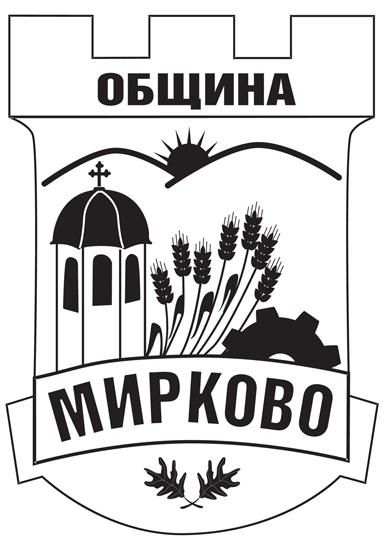 